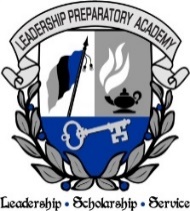 LPA Governance Board Conflict of Interest Policy AcknowledgementAs a duly elected member of the Leadership Preparatory Academy Governance Board, and in accordance with the provisions of the LPA charter, I, ________________________________________________, hereby acknowledge that I have read and understand the current LPA Governance Board Conflict of Interest Policy provisions. I further acknowledge that I agree to comply with this standing policy, and will consult with the Governance Board Attorney in the event that there may be questions related to my engagement as a Governance Board Member.This the _________  day of _____________________, 2019.________________________________________________(Board Member Signature)________________________________________________(Printed Name)